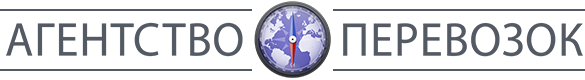 Глава 41. Транспортная экспедицияСтатья 801. Договор транспортной экспедиции1. По договору транспортной экспедиции одна сторона (экспедитор) обязуется за вознаграждение и за счет другой стороны (клиента-грузоотправителя или грузополучателя) выполнить или организовать выполнение определенных договором экспедиции услуг, связанных с перевозкой груза.Договором транспортной экспедиции могут быть предусмотрены обязанности экспедитора организовать перевозку груза транспортом и по маршруту, избранными экспедитором или клиентом, обязанность экспедитора заключить от имени клиента или от своего имени договор (договоры) перевозки груза, обеспечить отправку и получение груза, а также другие обязанности, связанные с перевозкой.В качестве дополнительных услуг договором транспортной экспедиции может быть предусмотрено осуществление таких необходимых для доставки груза операций, как получение требующихся для экспорта или импорта документов, выполнение таможенных и иных формальностей, проверка количества и состояния груза, его погрузка и выгрузка, уплата пошлин, сборов и других расходов, возлагаемых на клиента, хранение груза, его получение в пункте назначения, а также выполнение иных операций и услуг, предусмотренных договором.2. Правила настоящей главы распространяются и на случаи, когда в соответствии с договором обязанности экспедитора исполняются перевозчиком.3. Условия выполнения договора транспортной экспедиции определяются соглашением сторон, если иное не установлено законом о транспортно-экспедиционной деятельности, другими законами или иными правовыми актами.Статья 802. Форма договора транспортной экспедиции1. Договор транспортной экспедиции заключается в письменной форме.2. Клиент должен выдать экспедитору доверенность, если она необходима для выполнения его обязанностей.Статья 803. Ответственность экспедитора по договору транспортной экспедицииЗа неисполнение или ненадлежащее исполнение обязанностей по договору экспедиции экспедитор несет ответственность по основаниям и в размере, которые определяются в соответствии с правилами главы 25 настоящего Кодекса.Если экспедитор докажет, что нарушение обязательства вызвано ненадлежащим исполнением договоров перевозки, ответственность экспедитора перед клиентом определяется по тем же правилам, по которым перед экспедитором отвечает соответствующий перевозчик.Статья 804. Документы и другая информация, предоставляемые экспедитору1. Клиент обязан предоставить экспедитору документы и другую информацию о свойствах груза, об условиях его перевозки, а также иную информацию, необходимую для исполнения экспедитором обязанности, предусмотренной договором транспортной экспедиции.2. Экспедитор обязан сообщить клиенту об обнаруженных недостатках полученной информации, а в случае неполноты информации запросить у клиента необходимые дополнительные данные.3. В случае непредоставления клиентом необходимой информации экспедитор вправе не приступать к исполнению соответствующих обязанностей до предоставления такой информации.4. Клиент несет ответственность за убытки, причиненные экспедитору в связи с нарушением обязанности по предоставлению информации, указанной в пункте 1 настоящей статьи.Статья 805. Исполнение обязанностей экспедитора третьим лицомЕсли из договора транспортной экспедиции не следует, что экспедитор должен исполнить свои обязанности лично, экспедитор вправе привлечь к исполнению своих обязанностей других лиц.Возложение исполнения обязательства на третье лицо не освобождает экспедитора от ответственности перед клиентом за исполнение договора.Статья 806. Односторонний отказ от исполнения договора транспортной экспедицииЛюбая из сторон вправе отказаться от исполнения договора транспортной экспедиции, предупредив об этом другую сторону в разумный срок.КонсультантПлюс: примечание.В случае одностороннего отказа от исполнения договора клиент или экспедитор также уплачивает штраф в размере десяти процентов суммы понесенных экспедитором или клиентом затрат (пункт 5 статьи 6 Федерального закона от 30.06.2003 N 87-ФЗ).При одностороннем отказе от исполнения договора сторона, заявившая об отказе, возмещает другой стороне убытки, вызванные расторжением договора.
гл. 41, "Гражданский кодекс Российской Федерации (часть вторая)" от 26.01.1996 N 14-ФЗ (ред. от 23.05.2016) {КонсультантПлюс}
